		Division des personnels enseignants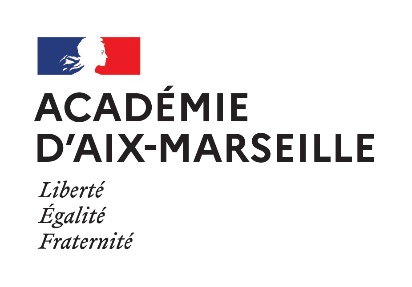 du second degré public
d’éducation et des psychologuesAnnexe 1	TABLEAUX D’ACCÈSA L’ÉCHELON SPÉCIAL DE LA CLASSE EXCEPTIONNELLE DES PROFESSEURS CERTIFIÉS, DES PROFESSEURS DE LYCÉE PROFESSIONNEL, DES PROFESSEURS D’ÉDUCATION PHYSIQUE ET SPORTIVE,DES CONSEILLERS PRINCIPAUX D’ÉDUCATION ET DES PSYCHOLOGUES DE L’ÉDUCATION NATIONALEPROMOTION 2023                                 Pour les personnels affectés dans un établissement d’enseignement supérieur, un service académique ou détachés dans l’enseignement privé UNIQUEMENT  FICHE D’ÉVALUATION PAR L’AUTORITÉ HIÉRARCHIQUENOM :___________________________________Prénom :_________________________Discipline :_______________________________________________________________Établissement :____________________________________________________________Échelon :_________________________________________________________________	 					 AVISAPPRÉCIATION LITTÉRALE ____________________________________________________________________________________________________________________________________________________________________________________________________________________________________________________________________________________________________________________________________________________________________________________________________________________________________________________________________________________________________________________________________________________________________________________________________________________________________________________________________________________________________________________________________________________________________________________________________________________________________________________________________________________________________________________________________________________________________________________________________________Fait à            		                                    	      Signature de l’autorité hiérarchiqueLe A retourner par mail (au format word) dûment daté et signé par envoi groupé au rectorat DIPE – bureau des actes collectifs –   ce.dipe@ac-aix-marseille.fr au plus tard le 10/02/2023